Eurobaffle®DESCRIPTIF TYPE POUR CAHIER DES CHARGES
DU PLAFOND EUROCOUSTICLa correction acoustique du local sera assurée par la mise en place d’EUROBAFFLE® d’Eurocoustic, Eléments Individuels de Correction Acoustique proposés dans la gamme des Solutions Spécifiques.Les baffles seront composés de panneaux Eurocoustic en laine de roche revêtus sur les deux faces apparentes d’un voile décoratif Blanc, EuroColors ou EuroDesign, de référence :    , insérés sur 4 côtés dans un cadre en acier prélaqué blanc (ou aluminium pour une mise en œuvre en piscine).Les dimensions des EUROBAFFLE® seront de .Les aires équivalentes d’absorption acoustique, pour un EUROBAFFLE® Eurocoustic, par m2 , seront de :Les panneaux composant les EUROBAFFLE® auront un classement de réaction au feu selon leur finition : .Les baffles ne contiendront aucun élément favorable au développement microbien. L’EUROBAFFLE® sera suspendu au moyen de tiges filetées Ø 6mm ou de chaînettes à la structure du bâtiment ou à une ossature primaire.* Insérer votre choix dans la liste déroulante.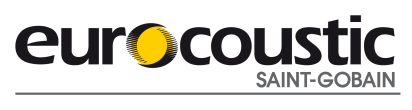 Dimension mm125Hz250Hz500Hz1000Hz2000Hz4000Hz1200 x 600 x 440.50.40.80.90.90.91200 x 300 x 440.20.40.50.70.60.61200 X 600 X 800.350.550.951.00.950.90